 AFSAL S 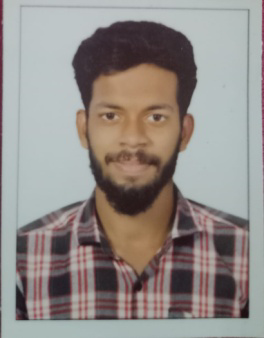 Noor Manzil   Mekone , Chandhanathpe,  Kollam, Kerala - 691014 Ph:6238662091  | Email: afsalsalim97@gmail.comOBJECTIVETo obtain a challenging position in a progressive company, utilizing abilities developed through experience and education , with the opportunities for professional growth based on performance.EXPERIENCEEDUCATIONDECLARATIONI solemnly declare that all the above information is correct to my knowledge and belief					AFSAL S	Currently Working as Trainer in Valiyath Institute of Medical Science , Karunagappally, KeralaFrom June 2022Site Supervisor at Mulamoottil Construction , Thiruvalla (Railway)                            From 2019 Sep -2022 JuneCertification in Hospital Administration Affiliated to TUV SUD certified.ISSD(International School Of Skill Development)2022KGCE(Civil Engineering)The V Private ITI , Kollam 2017-2019Higher Secondary Education (11th,12th)Govt HSS Mangad, Kollam2014-2016PERSONAL SKILLSVerbal CommunicationMulti TaskingComputer KnowledgeWilling to learnWork under pressure, SincerePERSONAL DATADate of birth : 05.11.1997Nationality : IndiaReligion : IslamGender : MaleLanguage known : Malayalam, English, Tamil and Hindi